Publicado en Barcelona, 3 de abril de 2018 el 03/04/2018 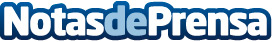 Cataluña, País Vasco, Valencia y Canarias celebrarán la semana del deporte y la salud a lo marcialReferentes del sector de las artes marciales y Cruz Roja se unen para fomentar el acceso al deporte y la alimentación sana durante el Día Internacional del Deporte y el Mundial de la SaludDatos de contacto:Verónica Bravo648117646Nota de prensa publicada en: https://www.notasdeprensa.es/cataluna-pais-vasco-valencia-y-canarias Categorias: Nacional Cataluña Eventos Solidaridad y cooperación Otros deportes http://www.notasdeprensa.es